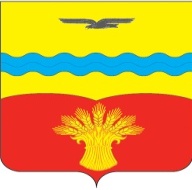 АДМИНИСТРАЦИЯ МУНИЦИПАЛЬНОГО ОБРАЗОВАНИЯКИНЗЕЛЬСКИЙ СЕЛЬСОВЕТКрасногвардейскОГО районА оренбургской ОБЛАСТИП О С Т А Н О В Л Е Н И Е25.03.2019		                   	          	                       		                                   № 44 -пс. КинзелькаО создании координационного Совета по развитию малого и    среднего      предпринимательства на территории муниципального образования Кинзельский сельсовет Красногвардейского района Оренбургской областиВ соответствии с Федеральным законом от 06 октября 2003 года №131-ФЗ «Об общих принципах организации местного самоуправления в Российской Федерации»,  Федеральным законом от  24 июля 2007года №209-ФЗ «О развитии малого и среднего предпринимательства в Российской Федерации», Уставом муниципального образования Кинзельский сельсовет Красногвардейского района Оренбургской области: 1.Утвердить:1.1. Положение о координационном Совете по развитию малого и среднего предпринимательства на территории муниципального образования  Кинзельский сельсовет Красногвардейского района Оренбургской области, согласно приложению №1.1.2. Состав координационного Совета по развитию малого и среднего предпринимательства на территории муниципального образования Кинзельский сельсовет Красногвардейского района Оренбургской области, согласно приложению №2.2.Разместить настоящее постановление  на официальном сайте муниципального образования Кинзельский сельсовет Красногвардейского района Оренбургской области и на информационном стенде.3. Контроль за выполнением настоящего постановления оставляю за собой.4. Настоящее постановление вступает в силу со дня его подписанияГлава сельсовета	    Г.Н. РаботяговРазослано: в дело, членам координационного Совета,  прокурору района.Приложение №1к постановлению администрацииМО Кинзельский сельсовет Красногвардейского района от 25.03.2019  № 44-пПОЛОЖЕНИЕо координационном Совете по развитию малого и среднего предпринимательства на территории  МО Кинзельский сельсовет Красногвардейского района Оренбургской области 1. Общие положения1.1.   Координационный Совет по развитию малого и среднего предпринимательства на территории  МО Кинзельский сельсовет Красногвардейского района Оренбургской области (далее – координационный Совет) является консультативно – совещательным органом, образованным с целью обеспечения взаимодействия и координации деятельности органов местного самоуправления, объединений предпринимателей и других организации для более эффективного развития малого и среднего предпринимательства муниципального образования.1.2.   Координационный Совет в своей деятельности руководствуется Конституцией Российской Федерации, федеральными законами, указами и распоряжениями Президента Российской Федерации, нормативными правовыми актами Правительства Российской Федерации, законами и иными нормативными правовыми актами Оренбургской области, а также настоящим Положением.2. Основные задачи координационного Совета2.1.   Определение основных направлений, мер и способов содействия развитию малого и среднего предпринимательства на территории МО Кинзельский сельсовет Красногвардейского района.2.2.   Анализ развития малого и среднего предпринимательства на территории МО Кинзельский сельсовет Красногвардейского района.2.3.   Подготовка предложений по разработке муниципальных программ, проектов постановлений, проектов распоряжений администрации МО Кинзельский сельсовет Красногвардейского района по вопросам, затрагивающим развитие малого и среднего бизнеса.3. Основные права координационного СоветаСовет имеет право:3.1.       Запрашивать и получать в установленном порядке необходимую информацию от органов местного самоуправления, субъектов малого и среднего предпринимательства, общественных и иных организаций.3.2.       Заслушивать на своих заседаниях информацию должностных лиц органов местного самоуправления, представителей субъектов малого и среднего предпринимательства, а также других организации по вопросам, связанным с деятельностью малого и среднего предпринимательства.3.3.       Для организации своей деятельности привлекать специалистов учреждений и организаций отраслей экономики и социальной сферы, представителей общественных объединений и иных организаций.    3.4.       Давать поручения членам Совета по подготовке различных вопросов, подлежащих рассмотрению на заседаниях Совета.Организация работы координационного Совета    4.1.         Заседания координационного Совета созываются председателем координационного Совета по мере необходимости, но не реже 1 раза в полугодие, а также может быть инициировано предпринимательским советом.	4.2.         Заседания координационного Совета ведет председатель координационного Совета либо по его поручению заместитель председателя координационного Совета.4.3.         Председатель координационного Совета:-утверждает планируемую текущую деятельность координационного Совета;-контролирует выполнение решений координационного Совета;-создает экспертные и рабочие группы координационного Совета из числа членов координационного Совета;-координирует работу экспертных и рабочих групп координационного Совета;-выполняет иные полномочия в соответствии с действующим законодательством и настоящим Положением.4.4.       Заседание координационного Совета считается действительным, если на нем присутствует не менее половины членов координационного Совета.4.5.       Решения координационного Совета принимаются простым большинством голосов присутствующих членов координационного Совета. В случае равенства голосов решающим является голос председательствующего на заседании координационного Совета.4.6.       По итогам заседания Решение координационного Совета подписывается председателем и секретарем.4.7.       Повестка дня заседания координационного Совета формируется с учетом предложений предпринимателей.Приложение №2к постановлению администрацииМО Кинзельский сельсовет Красногвардейского района от 25.03.2019 № 44-пСОСТАВкоординационного Совета по развитию малого и среднего предпринимательства на территории МО Кинзельский сельсовет Красногвардейского района Оренбургской областиНемцов Ю.Н. – индивидуальный предприниматель ( по согласованию)Максимов А.В. – индивидуальный предприниматель ( по согласованию)Работягов Г.Н.-глава администрации  МО Кинзельский сельсовет Красногвардейского района, председатель координационного СоветаНаумов В.В. -директор МУП МХКП «Старт», заместитель председателя координационного СоветаСкрылева Л.А.-специалист администрации  МО Кинзельский сельсовет Красногвардейского района, секретарь координационного СоветаЧлены координационного Совета:Члены координационного Совета: